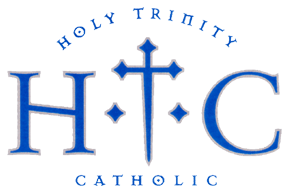 TAPS 3rd Annual Paul Revere’s Pizza Fundraiser.  Remember these Pizza’s and Breadstick’s are already prepared.  All you need to do is pull them out of the freezer and right into the oven and they will be ready in minutes.   ***FROZEN and READY TO BAKE!***Breadsticks and Dessert Breadsticks - $9.0012’ (Medium) – Single Toppings – $10.00            Cheese, Pepperoni & Sausage – 12’ (Medium) – Specialty – Deluxe (Supreme) & All Meat – $12.0012’ (Medium) – Breakfast – Bacon or Sausage - $12.00 – Cheese Sauce, Scrambled Eggs, Mozzarella & Cheddar CheeseMake Check’s Payable to HTC TAPS – (Put Pizza in the Memo),** Payment due at time of order ***Order Forms are due on – (February 16, 2023)* -Please give them to Ms. Eileen at West Point – Elementary Office or Deb at Fort Madison – High School OfficePlease Pick-up your Pizza Order in West Point in the Church Parking LotOn Tuesday April 4, 2023 @ 2:00 – 6:00 p.m.Any questions please contact Jessica Menke – 319-470-1784